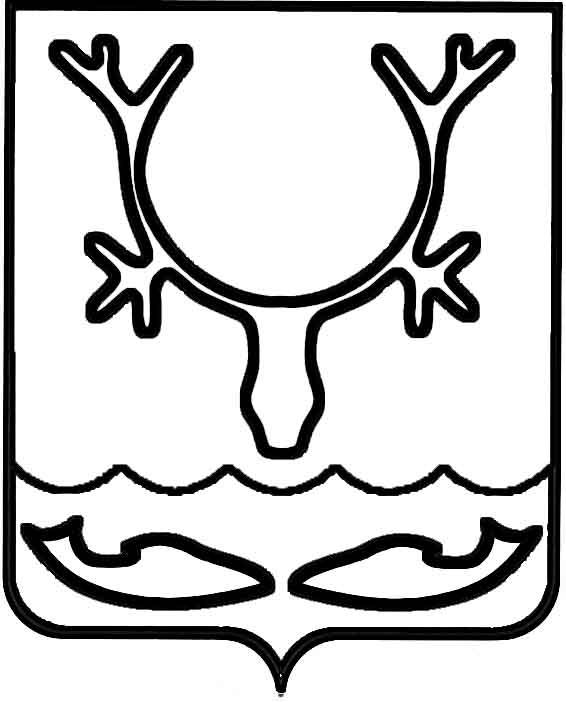 Администрация МО "Городской округ "Город Нарьян-Мар"ПОСТАНОВЛЕНИЕот “____” __________________ № ____________		г. Нарьян-МарО внесении изменений в Положение                        "О системе оплаты труда работников, замещающих в Администрации муниципального образования "Городской округ "Город Нарьян-Мар" должности,               не относящиеся к должностям муниципальной службы", утвержденное постановлением Администрации МО "Городской округ "Город Нарьян-Мар" от 29.10.2013 № 2307 В соответствии с Трудовым кодексом Российской Федерации, Федеральным законом от 06.10.2003 № 131-ФЗ "Об общих принципах организации местного самоуправления в Российской Федерации", Уставом МО "Городской округ "Город Нарьян-Мар" Администрация МО "Городской округ "Город Нарьян-Мар"П О С Т А Н О В Л Я Е Т:Внести в Положение "О системе оплаты труда работников, замещающих  в Администрации муниципального образования "Городской округ "Город        Нарьян-Мар" должности, не относящиеся к должностям муниципальной службы", утвержденное постановлением Администрации муниципального образования "Городской округ "Город Нарьян-Мар" от 29.10.2013 № 2307 (в ред. от 27.08.2015 № 1012), следующие изменения:Абзац 8 подпункта 1) пункта 15 изложить в следующей редакции:"-	время работы по специальности в учреждениях, расположенных                     на территории Ненецкого автономного округа, финансируемых за счет средств федерального, областного, окружного и местных бюджетов, в органах государственной власти Ненецкого автономного округа, органах государственной власти РФ или Архангельской области, расположенных на территории Ненецкого автономного округа, органах местного самоуправления Ненецкого автономного округа;".Таблицу размеров должностных окладов (ставок) работников, замещающих в Администрации МО "Городской округ "Город Нарьян-Мар" должности, не относящиеся к должностям муниципальной службы                      (Приложение № 1 к Положению о системе оплаты труда работников, замещающих в Администрации МО "Городской округ "Город Нарьян-Мар" должности,                     не относящиеся к должностям муниципальной службы), изложить в новой редакции (Приложение).Настоящее постановление вступает в силу с момента его подписания и подлежит официальному опубликованию. Приложениек постановлению Администрации МО"Городской округ "Город Нарьян-Мар"от 21.12.2015 № 1472"Приложение № 1к Положению о системе оплаты трудаработников, замещающих в Администрации МО "Городской округ "Город Нарьян-Мар" должности, не относящиеся к должностям муниципальной службы "2112.20151472Глава МО "Городской округ "Город Нарьян-Мар" Т.В.ФедороваРазмеры Размеры Размеры должностных окладов (ставок) работников, замещающих в Администрациидолжностных окладов (ставок) работников, замещающих в Администрациидолжностных окладов (ставок) работников, замещающих в АдминистрацииМО "Городской округ "Город Нарьян-Мар" должности,МО "Городской округ "Город Нарьян-Мар" должности,МО "Городской округ "Город Нарьян-Мар" должности,не относящиеся к должностям муниципальной службыне относящиеся к должностям муниципальной службыне относящиеся к должностям муниципальной службы№ п/пНаименование должностиРазмер должностного оклада1231Профессиональная квалификационная группа "Общеотраслевые должности служащих первого уровня"1.1.1 квалификационный уровень1.1.1.Делопроизводитель6 534,002Профессиональная квалификационная группа "Общеотраслевые должности служащих второго уровня"2.1.1 квалификационный уровень2.1.1.Секретарь руководителя7 018,002.1.2.Специалист по социальной работе7 018,002.1.3.Техник-программист7 018,002.1.4.Специалист по работе с молодежью7 018,002.1.5.Инспектор по кадрам7 018,002.2.2 квалификационный уровень2.2.1.Секретарь руководителя 2 категории7 502,002.2.2.Специалист по социальной работе 2 категории7 502,002.3.4 квалификационный уровень2.3.1.Ведущий специалист по работе с молодежью7 744,003Профессиональная квалификационная группа "Общеотраслевые должности служащих третьего уровня"3.1.1 квалификационный уровень3.1.1.Бухгалтер7 865,003.1.2.Инженер7 865,003.1.3.Экономист7 865,003.1.4.Юрисконсульт7 865,003.1.5.Менеджер7 865,003.1.6.Архивист7 865,003.1.7.Специалист по связям с общественностью7 865,003.1.8.Специалист по работе с населением7 865,003.1.9.Документовед7 865,003.2.2 квалификационный уровень3.2.1.Бухгалтер 2 категории8 591,003.2.2.Экономист 2 категории8 591,003.2.3.Экономист по финансовой работе 2 категории8 591,003.2.4.Юрисконсульт 2 категории8 591,003.2.5.Менеджер 2 категории8 591,003.2.6.Специалист по закупкам 2 категории8 591,003.2.7.Архивист 2 категории8 591,003.2.8.Инженер 2 категории8 591,003.2.9.Специалист по связям с общественностью 2 категории8 591,003.2.10.Специалист по работе с населением 2 категории8 591,003.2.11.Документовед 2 категории8 591,003.2.12Инженер-программист 2 категории8 591,003.3.3 квалификационный уровень3.3.1.Бухгалтер 1 категории9 317,003.3.2.Инженер 1 категории9 317,003.3.3.Специалист по связям с общественностью 1 категории9 317,003.3.4.Специалист по работе с населением 1 категории9 317,003.3.5.Экономист 1 категории9 317,003.3.6.Экономист по финансовой работе 1 категории9 317,003.3.7.Юрисконсульт 1 категории9 317,003.3.8.Менеджер 1 категории9 317,003.4.4 квалификационный уровень3.4.1.Ведущий бухгалтер10 164,003.4.2.Ведущий специалист по связям с общественностью10 164,003.4.3.Ведущий специалист по работе с населением10 164,003.4.4.Ведущий инженер10 164,003.4.5.Ведущий инженер-программист10 164,003.4.6.Ведущий документовед10 164,003.4.7.Ведущий экономист10 164,003.4.8.Ведущий экономист по финансовой работе10 164,003.4.9.Ведущий юрисконсульт10 164,003.4.10.Ведущий менеджер10 164,004Профессиональная квалификационная группа "Общеотраслевые должности служащих четвертого уровня"4.1.1 квалификационный уровень4.1.1.Начальник отдела12 100,004.1.2.Заведующий архивом12 100,00